ПРОТОКОЛ СОБРАНИЯ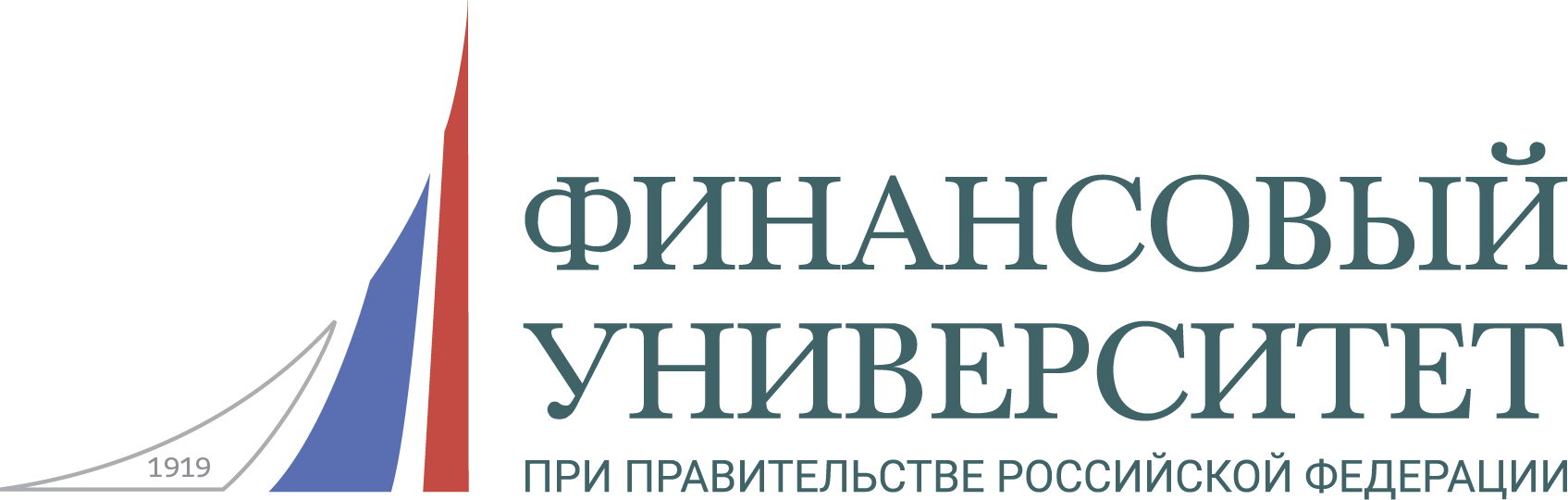 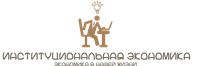 Открытие кружкаНазвание: «Институциональная экономика» Цель:Получение новых знаний;Написание статей, исследовательских работ.УчастникиМитькина Анастасия, Бокатенко Ирина, Сергеева Элина, Акашкин Артём, Мясникова Ксения, Корнеева Чулпан.ОтчётПрослушали доклад научного руководителя о проблемах институциональной экономики и распределили доклады между участниками:Митькина Анастасия – «Почему страны терпят поражение»Бокатенко Ирина – «Неративная экономика»Сергеева Элина – «Безработица и 4 революция»Акашкин Артём – «Геополитика и геостратегии»Мясникова Ксюша – «Когда неративная экономика становится институтом»Корнеева Чулпан – «Нейроэкономика» НАУЧНЫЙ РУКОВОДИТЕЛЬ: Скалкин Владимир ВладимировичСЕКРЕТАРЬ: Бокатенко Ирина ЮрьевнаДАТА:Вторник, 2 октября, 2018 ВРЕМЯ:17:10МЕСТО:Финансовый университет при правительств РФ, ул.Верхняя Масловка 15, каб. 340